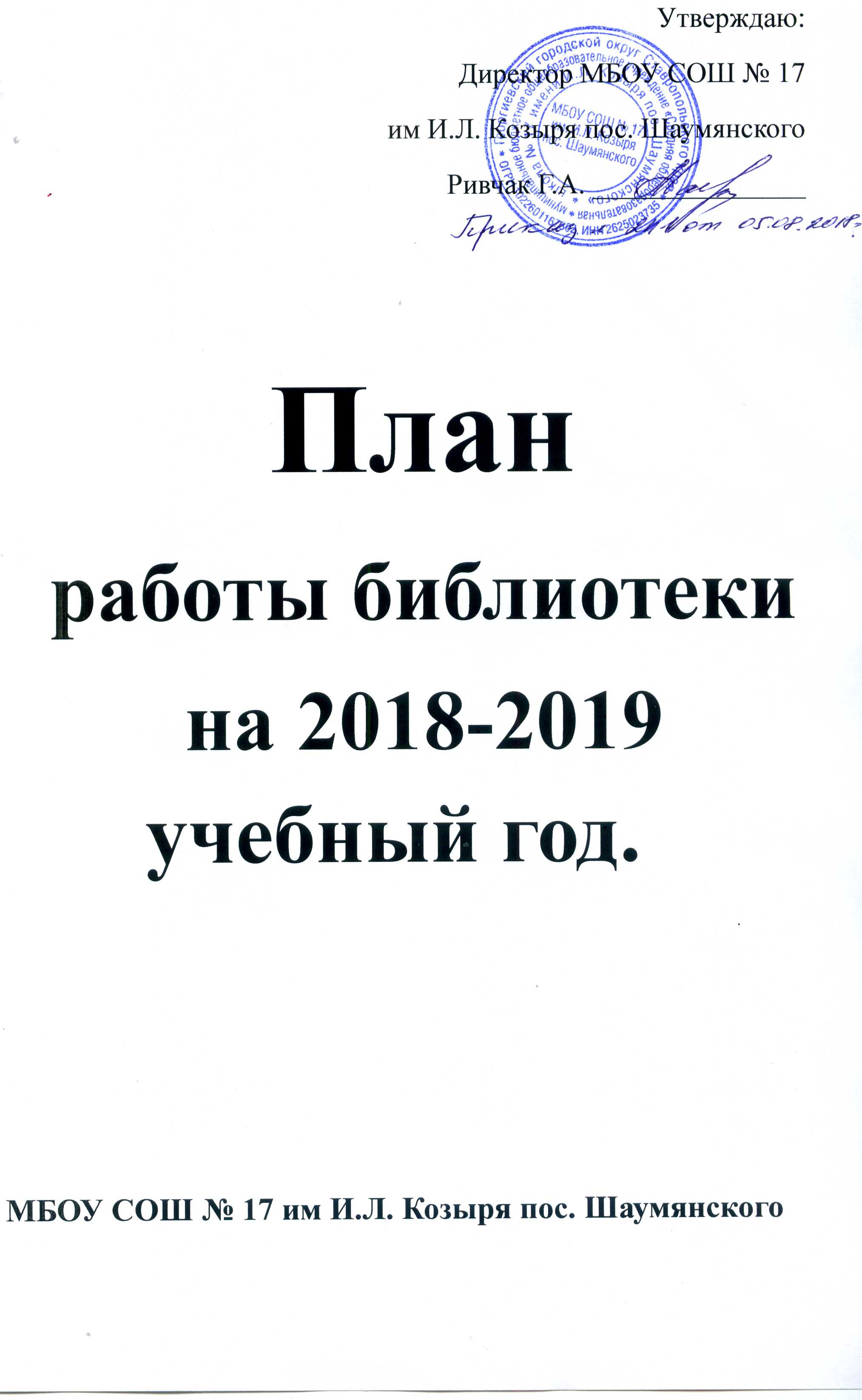 1. Вводная часть.Задачи школьной библиотеки:1.Формирование высоко-нравственной, физически здоровой, творчески мыслящей личности, способной в дальнейшем участвовать в развитии общества, обладающей прочными знаниями за курс средней школы и знаниями по профильным дисциплинам.2. Пропаганда культуры мира и ненасилия в интересах детей.3. Приобщение читателей к художественным традициям.5. Пропаганда здорового образа жизни.6.Формирование правовой культуры читателей, гражданственности, патриотизма, расширение читательского интереса к истории России и Ставропольского края.7.Проведение индивидуальной работы с читателем как основы формирования информационной культуры личности учащихся.8. Оказание помощи в деятельности учащихся и учителей при реализацииобразовательных проектов.9.Обеспечение информационно-документальной поддержки учебно-воспитательного процесса и самообразования учащихся и педагогов.10.Формирование у читателей навыков независимого библиотечного пользования: работа с книгой и другими носителями информации, поиску, отбору и критической оценке информации.11. Обеспечение возможности полного доступа к информационным ресурсам.12.Осуществление компьютерной каталогизации и обработки информационных средств (книг, учебников).Основные функции библиотечно-информационного обслуживания школьной библиотеки:1. Образовательная - поддержка и обеспечение целей, сформованных в образовательной программе школы.2. Информационная - предоставление возможности использования информации.3.   Культурная - организация мероприятий, воспитывающих культурное и социальное самосознание, содействующих эмоциональному развитию учащихся.Направления деятельности библиотеки:1. Оказание методической консультационной помощи педагогам, родителям, учащимся в получении информации из библиотеки.2.Создание условий учащимся, учителям, родителям для чтения книг, периодики, для овладения навыками работы с книгой, получением информации.3.Формирование читательской компетентности пользователей способных проявлять читательский интерес к истории России и краеведения.2.Формирование фонда библиотеки.Работа с фондом учебной литературы.Работа с фондом художественной литературы.Справочно-библиографическая работа.3.  Работа с читателями. -Ознакомление пользователей с минимумом библиотечно-библиографических знаний:-знакомство с правилами пользования библиотекой, знакомство с расстановкой фонда,- ознакомление со структурой и оформлением книги, овладение навыками работы со справочными изданиями и т.д.Воспитательная работа*Формирование у школьников навыков независимого библиотечного пользователя: обучение пользованию носителями информации, поиску, отбору и критической оценке информации.*Способствование формированию личности учащихся средствами культурного наследия, формами и методами индивидуальной и массовой работы:беседы,литературные игры,литературно-музыкальные композиции,библиотечные занятия и т.д.*Популяризация лучших документов библиотечными формами работы, организация выставок и стендов и проведение культурно-массовой работы.Информационная работа*Сопровождение учебно-воспитательного процесса информационным обеспечением педагогических работников:совместная работа по составлению заказа на учебно-методические документы;обзоры новых поступлений;подбор документов в помощь проведению предметных недель и других 
общешкольных и классных мероприятий;оформление в кабинетах книжных выставок на изучаемую тему по какому-либо предмету;помощь в подборе документов при работе над методической темой школы;помощь в подборе документов для подготовки педсоветов, заседаний 
методических объединений и т.д.*Сопровождение учебно-воспитательного процесса информационным обслуживанием обучающихся:на абонементе;подбор литературы для написания рефератов, докладов и т.д.помощь в подготовке к общешкольным и классным мероприятиям;проведение индивидуальных и групповых библиотечных занятий.*Информационное обслуживание родителей (или иных законных представителей) обучающихся:информирование о пользовании библиотекой их детьми;оформление выставок документов для родителей на актуальные темы;индивидуальная работа по подбору дополнительного материала для учащихся начальной школы;выступление на родительских собраниях с информацией о фонде библиотеки.4. Массовая работа.5.Рекламная деятельность библиотеки1.Устная реклама (во время перемен, через классных руководителей, на родительских собраниях).2.Наглядная реклама (информационные объявления о выставках и мероприятиях, проводимых библиотекой).3.Оформление и раздача читателям памяток:правила пользования книгой;правила поведения в библиотеке.4.      Организация экскурсии учащихся младших классов в библиотеку.5.      Информирование пользователей о режиме работы.6.  Выкладывание на сайте лицея информации о деятельности библиотеки. 6. Повышение профессионального уровня.1.      Посещение семинаров, практикумов, организованных городским методическим объединением.2.      Освоение информации из профессиональных изданий.3.      Использование опыта лучших школьных библиотекарей.4.      Совершенствование умения и навыков работы на персональном компьютере, приёмов владения библиотечной компьютерной программой. Продолжение ведения электронного каталога учебников.7. Работа с читателями.Цикл мероприятий к знаменательным и памятным датам(оформление книжных выставок и экспозиций, подбор стихов)*«Добро пожаловать в Страну Знаний» -  1 сентября* «Новые поступления» (с периодическим изменением экспонатов) – постоянно* «Золотая полка юбиляра»книжные выставки, посвященные русским писателям-юбилярам:*День Учителя: 5 октября* Международный День школьных библиотек «Школьные библиотеки - на повестке дня!»мероприятия, проводимые  в рамках месячника - 27 октября*День народного единства. День освобождения Москвы силами народного ополчения под руководством Кузьмы Минина и Дмитрия Пожарского от польских интервентов (1612).*«День словарей и энциклопедий»   Книжная выставка  «Книги,  которые знают всё!»- 22  ноября*День матери России.конкурс стихотворений о матери (1- 5 классы)-30 ноября* Издательский проект «Лицей на Пушкинской» (30 ноября 1993 года был подписан в печать  первый номер научно-методического и культурно-просветительного  журнала «Лицей на Пушкинской».  Оформление выставки.*День воинской славы. - 1 декабряДень победы русской эскадры под командованием П.С.Нахимова (1853)*День прав человека- 10 декабря 
*День Конституции.  Книжная  выставка «Моя Родина Россия»- 12 декабря *День Наума - Грамотника-14 декабря     *Новогодний праздник 1 января*Рождество Христово -7 января*День российского студенчества (Татьянин день) -25 январяДень Московского государственного университета им. М.В. Ломоносова*День памяти А.С.Пушкина.-10 февраля Книжная выставка произведений автора.*Международный день родного языка (отмечается с 2000 г. по инициативе ЮНЕСКО с культурных традиций всех народов)-21 февраляДень Защитника Отечества. День воинской славы России  - День победы Красной Армии над войсками Германии- 23 февраля« Призвание защищать Отечество» открытый просмотр литературы;книжная выставка «Ратная слава Отечества» (о выдающихся полководцах) *Всемирный День писателя.3 марта*   Международный женский День - 8 марта:книжная выставка «Загляните в мамины глаза...»;книжная выставка «Лики женской красоты» (женские образы в произведенияххудожников и писателей).* Всемирный день поэзии -21 марта*Неделя детской  и юношеской книги: Первая неделя прошла в 1943 году в Москве по инициативе Льва Кассиля, а повсеместно стала проводиться с 1944 года  24-31мартакнижная выставка «Эти книги читали ваши родители»;беседа о книгах «Детские книги  издательства «Детская литература»*Международный день детской книги(Отмечается с 1967 года в день рождения 2 апреля Г.Х.  Андерсена )книжная выставка «Сказки народов мира»*Всемирный день здоровья:  7 апреляКнижная выставка «Береги здоровье смолоду» *День авиации и космонавтики:12 апреля*Всемирный день культуры.-15 апреляКнижная выставка «Искусство – это эстетическое  отображениедействительности»*Международный день Земли.- 22 апреляКнижная  выставка «Наш дом - планета Земля».*Всемирный день книги и авторского права. -23 апреляБеседа с читателями «В защиту прав...»
*День Победы советского народа в Великой Отечественной войне 1941-1945 
книжная  выставка «Эхо войны и память сердца»;Книжная выставка «Войны священные страницы навеки в памяти людской"- 9 мая* Международный день музеев -18 мая*День славянской письменности и культуры: беседа «История книжности Древней Руси»- 24 мая* Общероссийский день БИБЛИОТЕК:Книжная выставка «Сокровищница мировой культуры». -27 мая*Международный день защиты детей- - 1 июня*Пушкинский день России. (Учрежден указом Президента РФ в 1997 году).-6 июняДень русского языка.(Учрежден указом Президента РФ в 2011 году  *День России. (12 июня часто называют «Днем независимости»). В 1994 году Указом 12 июня Президента РФ этот день объявлен государственным праздником, с 1998 года называется Днем России. В День России в Кремле Президент России вручает Государственные премии РФ 8. Библиотечно-библиографические и информационные знанияучащимся.В настоящее время основные функции школьной библиотеки: образовательная, информационная, культурная. А одной из ведущих задач библиотеки является формирование у учащихся информационной культуры, культуры чтения и навыков независимого библиотечного пользователя, читательской компетентности.Занятия по программе библиотечно - библиографических знаний, проводимые библиотекой, дополняют, расширяют знания детей, помогают на практике закрепить теоретический материал.9. Работа с педагогическим коллективом школы.10. Работа библиотеки в рамках программы информатизации школы.Библиотекарь ____________________ Свиридович Н.П.№ 
п/пСодержание работыСрок исполнения1.Подведение итогов движения фондов.Диагностика обеспеченности учащихся школы учебниками и учебными пособиями на 2018 – 2019 учебный годиюнь, сентябрь2.Составление библиографической модели комплектования фонда учебной литературы:ноябрь – май2.а) работа с перспективными библиографическими изданиями (прайс - листами, каталогами, тематическими планами издательств);январь2.б) составление совместно с учителями - предметниками заказа на учебники с учетом их требований и ФП;в) формирование общешкольного заказа на учебники и учебные пособия с учетом изменений внесенных в ФП и протоколов заседаний ШМО по утверждению перечней учебников на 2018-2019 уч.г и итогов инвентаризации;сентябрь, февраль2.г) подготовка перечня учебников, планируемых к использованию в новом учебном году, для учащихся и их родителей, размещение его на школьном сайте в разделе»Библиотека»;март2.д) утверждение плана комплектования на новый учебный год;апрель2.е) осуществление контроля за выполнением сделанного заказа;октябрь, март2.ж) прием и обработка поступивших учебников:по мере поступления2.- оформление накладных; - запись в книгу суммарного учета;2.- штемпелевание; - оформление картотеки;- занесение в электронный каталог;- сверка данных с бухгалтерией;2.- составление списков классов т ведомостей выдачи учебникоймай3.Составление отчетных документов, диагностика уровня обеспеченности учащихся учебниками и другой литературой.сентябрь, май4.Прием и выдача учебников (по графику).май, июнь,август, сентябрь5.Информирование учителей и учащихся о новых поступлениях учебников и учебных пособий.по мере поступления6.Оформление выставки « Знакомьтесь - новые учебники».по мере поступления7.Списание учебного фонда с учетом ветхости и смены программдекабрь, июнь8.Проведение работы по сохранности учебного фонда«Живи, книга!»  (рейды по классам с проверкой состояния учебников1раз в четверть   9.Работа с резервным фондом учебников: - ведение учета; - размещение на хранение.октябрь - ноябрь   10.Оформление выставки «Учебник - твой помощник и друг».сентябрь11.Анализ обеспечения учебниками на 2018 – 2019 учебный год.       июнь, сентябрь№ 
п/пСодержание работыСрок исполнения1.Своевременное проведение обработки и регистрации в книгах учета и электронном каталоге поступающей литературы.по мере поступления2.Обеспечение свободного доступа в библиотеке:- к художественному фонду (1-5 классов);- к фонду периодики (для всех учащихся и сотрудников);- к фонду методической литературы (для учителей);постоянно3.Выдача изданий читателям.постоянно4.Соблюдение правильной расстановки фонда на стеллажах.постоянно5.Систематическое наблюдение за своевременным возвратом в библиотеку выданных изданий.постоянно6.Ведение работы по сохранности фонда.постоянно7.Создание и поддержание комфортных условий для работы читателей.постоянно8.Работа по мелкому ремонту художественных изданий, методической литературы и учебников с привлечением учащихся лицея.в течение года9.Оформление книжной выставки «Эти книги вы лечили сами».в течение года10.Периодическое  списание фонда с учетом ветхости, морального износа и срока хранения.в течение года11.Оформление новых разделителей- полочные разделители по темам и классам;- по новым отделам, по алфавиту.в течение года№ 
п/пСодержание работыСрок исполнения1.Каталогизация новых поступлений художественной и методической литературы.в течение года2.Каталогизация учебников по авторам, предметам и классам.в течение года№ 
п/пСодержание работыСрок исполнения1.I.Индивидуальная работа.Обслуживание читателей на абонементе: учащихся, педагогов, технический персонал, родителей.Постоянно3.     Рекомендательные беседы при выдаче книг.постоянно4.    Беседы о прочитанном.в каникулы5.    Рекомендательные и рекламные беседы о новых книгах, энциклопедиях и журналах, поступивших в библиотеку.по мере поступления6.    Работа с активом библиотеки.в течение года7.   Выставка одной книги «Персона».по мере необходимости8.   «Десять любимых книг» - рейтинг самых популярных изданий (оформление выставки).декабрь, май9.    II. Работа с педагогическим коллективом.Информирование учителей о новой учебной и методической литературе, педагогических журналах и газетах.на педагогических советах, по мере поступления1 0 Консультативно - информационная работа с методическими объединениями учителей — предметников, направленная на оптимальный выбор учебников и учебных пособий в новом учебном году.11Поиск литературы и периодических изданий по заданной тематике.по мере необходимости12.III. Работа с учащимися Обслуживание учащихся школы согласно расписанию работы библиотеки.постоянно14.Просмотр читательских формуляров с целью выявления задолжников.1 раз в месяц15.Проводить беседы с вновь записавшимися читателями о правилах поведения в библиотеке, о культуре чтения книг и журнальной периодики, об ответственности за причиненный ущерб книге, учебнику, журналу.постоянно16.Информировать классных руководителей о чтении и посещении библиотеки каждым классом.1 раз в четверть17.Рекомендовать художественную литературу и периодические издания согласно возрастным категориям каждого читателя библиотеки.постоянно18.«Летнее чтение с увлечением» - подбор рекомендательных списков литературы для учащихсямай19. Подбор необходимого материала для дополнительного изучения предметов истории, литературы, географии, биологии, химии, физики, математики, английского языка.20. «Чтобы легче было учиться» - подбор списков литературы на лето по произведениям, которые будут изучать в следующем учебном году.апрель - май№ 
п/пСодержание работыСрок исполненияВыставка учебно - методических комплектов «Нас еще не изучали!», «Стандарты второго поколения»сентябрьВыставка книг к предметным неделям: «С книгой в мир интересных наук».по предметным неделямЦикл книжных выставок к юбилеям писателей«Золотая полка юбиляра»в течение года«Читаем лучшее. 2015 секунд чтения»», «Успешные люди любят читать!» - акции с читателями абонемента.в течение годаЛитературная гостиная  «26 регион – территория чтения»в течение годаВыставка книг «Учись учиться».1 раз в четвертьСоздание фотогалереи новых читателей «Мы теперь не просто дети, мы теперь читатели!"Декабрь9 сентября190 лет со дня рождения Л.Н. Толстого (1828-1910), русского писателя100 лет со дня рождения Б.В.Заходера (1918-2000), детского поэта, писателя, переводчика15 сентября190 лет со дня рождения  А.М. Бутлерова, российского химика, (1828-1886)18 сентября100 лет со дня рождения В. В. Талалихина, лётчика (1918-1941)28 сентября100 лет со дня рождения В.А. Сухомлинского (1918-1970), педагога14 октября80 лет со дня рождения Владислава Петровича Крапивина (1938), русского писателя19 октября100 лет со дня рождения А.А. Галича (Гинзбурга), поэта, драматурга (1918-1977)1 ноября440 лет со дня рождения Дмитрия Пожарского, государственного и военного деятеля (1578 – 1642)9 ноября200 лет со дня рождения И.С. Тургенева (1818-1883), русского писателя10 ноября130 лет со дня рождения А.Н. Туполева, авиаконструктора(1888-1972)20 ноября160 лет со дня рождения Сельмы Лагерлеф (1858-1940), шведской писательницы, автора сказки «Путешествие Нильса с дикими гусями»21 ноября100 лет со дня рождения Михаила Глузского, актера (1918-2001)23 ноября110 лет со дня рождения Н.Н. Носова (1908-1976), детского писателя11 декабря100 лет со дня рождения А.И. Солженицына (1918-2008), русского писателя и публициста12 декабря90 лет со дня рождения Чингиза Айтматова, писателя (1928 – 2008)15 декабря95 лет со дня рождения Я.Л. Акима (1923-2013), российского поэта23 декабря160 лет со дня рождения В.И. Немировича-Данченко, режиссера, театрального деятеля (1858-1943)24 декабря200 лет со дня рождения  Джеймса Джоуля, английского физика (1818-1889)28 декабря110 лет со дня рождения Е.В. Вучетича (1908-1974), российского скульптора1 января100 лет со дня рождения писателя Д. Гранина (Германа) (1919 – 2017)25 января260 лет  со дня рождения Р. Бёрнса, шотландского поэта (1759-1796)27 января140 лет со дня рождения П.П. Бажова, писателя (1879-1950)2 февраля190 лет со дня рождения А. Брема, немецкого зоолога (1829-1884)11 февраля125 лет со дня рождения В. Бианки, писателя (1894-1959)13 февраля250 лет со дня рождения И.А. Крылова, писателя (1789-1844)26 февраля150 лет со дня рождения   Н.К. Крупской (1869-1939), гос. деятеля3 марта120 лет со дня рождения Ю.К. Олеши, писателя (1899-1960)6 марта90 лет со дня рождения Ф. Искандера, писателя (1929-2016)14 марта140 лет со дня рождения А. Эйнштейна, немецкого физика (1879-1955)21 марта130 лет со дня рождения А. Вертинского, поэта, прозаика, артиста эстрады (1889-1957)1 апреля80 лет со дня рождения В.М. Воскобойникова, писателя, (1939)15 апреля70 лет со дня рождения А.Б. Пугачевой, певицы (1949 г.)16 апреля120 лет со дня рождения Ч. Чаплина, американского актера (1889-1977)22 мая160 лет со дня рождения А-К. Дойла, английского писателя (1859-1930)11класс. Знакомство с библиотекой. Правила пользования библиотекой. Понятие о библиотеке. Абонемент и читальный зал.Правила обращения с книгой. Беседа«О бережном отношении к учебнику»октябрьЗаведующая библиотекой22класс. Структура книги: обложка, корешок, страница, иллюстрации, оглавление, предисловие. Газеты и журналы для детей «Какой я ученик, расскажет мой учебник»- беседа о сохранности учебников.ноябрьЗаведующая библиотекой33класс. Как читать книги (внешние условия чтения: тишина, освещение, поза). Формирование навыков самостоятельной работы с книгой, внимание к тексту, предисловие и послесловие, роль иллюстраций, обсуждение книги.Выбор книги в библиотеке (открытый доступ к фонду, порядок расстановки книг, полочные разделители, закладки, выставки). Компьютер в библиотеке, диски.ноябрьЗаведующая библиотекой45 класс. Структура книги. Как читать книги. Аннотация, предисловие, содержание, словарь. Использование этих знаний при выборе книг, работа с ними. Цели чтения, способы чтения, просмотр, выборочное чтение, иллюстрации. «Сохраним учебник на «отлично» - беседа.январьЗаведующая библиотекой56 класс. Справочная литература. Словари, Энциклопедии.  Расширение понятий о справочной литературе. Типы справочных изданий: универсальные и отраслевые, справочный аппарат энциклопедий. Словари, их структура и принципы работы с ними). Беседа « Сохраним учебник на отлично» .февральЗаведующая библиотекой67 класс. Каталоги и картотеки. Справочная литература.  Научно - популярная литература. Цель чтения: расширение кругозора, подготовка к докладу, реферату, приобретение навыков доступа к информации. Беседа  «Сколько стоит учебник»мартЗаведующая библиотекой79 класс. Справочно-библиографический аппарат библиотеки, картотеки, электронный каталог. Справочная литература. Словари, справочники, энциклопедии. Методы самостоятельной работы с книгой.апрельЗаведующая библиотекой1.Ознакомление педагогического коллектива с поступлением новой учебной, научно-методической, педагогической литературой.По мере поступления2Составление вместе с учителями списков учебной литературы по классам на следующий учебный год, согласно Федеральному перечню учебников ( 2017-2018 учебный год)март-Апрель1.Используя возможность работы cInternet, осуществлять изучение сайтов библиотек, как Ставропольского края, так и других городов России с целью нахождения полезной информации и использования ее в своей работе.В течение года2.Выкладывать на сайте школы информацию о деятельности библиотеки.В течение года